Протокол заседания Постоянно действующей единой комиссии «О подведении итогов запроса котировок цен № ЗКЦ 7/14» на право оказания услуг по публикации в регулярном печатном издании официальной информации ОАО «Содружество» в 2015 году.Протокол № 30/14                                                                25 ноября 2014 г.Заседание постоянно действующей единой комиссии «О подведении итогов запроса котировок цен № ЗКЦ 7/14 для выбора организации на право оказания услуг по публикации в регулярном печатном издании официальной информации ОАО «Содружество» в 2015 году.Адрес проведения запроса котировок: 420107, Казань, ул. Островского, д.69/3, каб. 101, «24» ноября 2014 г., в 14.00.На заседании комиссии присутствовали:Общее количество постоянно действующей единой комиссии 9 (девять) человек, число присутствующих на заседании 6 (шесть) человек, что составляет более 50 % состава постоянно действующей единой комиссии. 	Заседание правомочно принимать решения по рассмотрению котировочных заявок.На момент окончания срока подачи Котировочных заявок согласно «Журналу регистрации котировочных заявок» подана одна котировочная заявка:После рассмотрения котировочной заявки претендента участником признать:Котировочная заявка № 1 Филиал Федерального государственного бюджетного учреждения «Редакция «Российской газеты» г. Казань соответствует требованиям  запроса котировок цен.Закупку путем размещения запроса котировок признать несостоявшейся.Постоянно действующая единая комиссия приняла решение заключить договор с единственным участником - Филиал Федерального государственного бюджетного учреждения «Редакция «Российской газеты» г. Казань - по цене, указанной в финансово-коммерческом предложении.ПОДПИСИ ЧЛЕНОВ ПОСТОЯННО ДЕЙСВУЮЩЕЙ ЕДИНОЙ КОМИССИИ:Председатель ПДЕКЗам. генерального директора по экономике и финансамГ.Г. МаксимоваЗаместитель председателя ПДЕКВедущий ЮрисконсультЕ.Г. ТурашеваЧлен ПДЕКГлавный бухгалтерЛ.В. ТашевцеваНачальник ПЭОР.И. АхметзяновИнженер СБС.В. ЮдинГлавный инженерС.В. РузановУчастник конкурсаЦена, руб.Срок оказания услугУчредительные документыФилиал Федерального государственного бюджетного учреждения «Редакция «Российской газеты» г. Казань204 300,00До 31 декабря 2015 г.В наличииПредседатель ПДЕКГ.Г. МаксимоваЗаместитель председателя ПДЕКЕ.Г. ТурашеваЧлен ПДЕКЛ.В. ТашевцеваР.И. АхметзяновС.В. РузановС.В. Юдин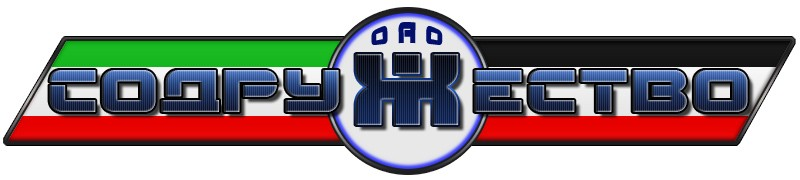 